MEDIA ALERT: RME Releases New Drivers for Use with macOS Big Sur, Ensures Compatibility with Mac, Intel & M1 HardwareAll of RME’s drivers are written in-house and not outsourced to third parties, providing customers with the ability to use the latest operating systems without delay
Fort Lauderdale, Florida, December 4, 2020 – RME, German manufacturer of premium audio interfaces, has announced today that its interfaces are already compatible with the latest macOS Big Sur 11.0.1 which was released last month. RME interfaces are now compatible with both Intel-based and the new M1 ARM-based Mac systems running the latest Apple OS. 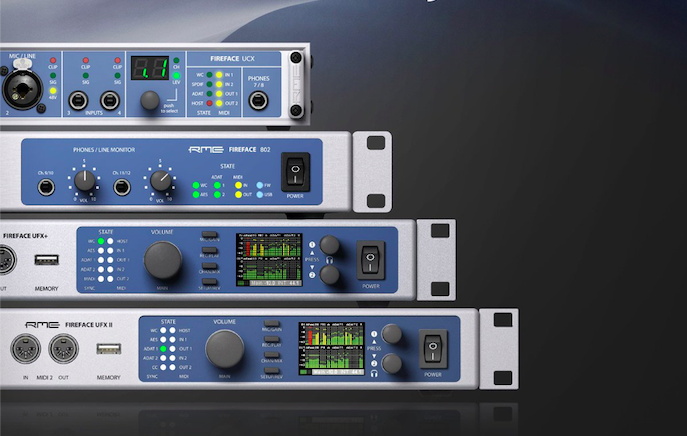 Since RME drivers are written in-house and not outsourced to third party developers, RME’s users are able to update their firmware immediately and continue working without interruption or delay.  “When you think RME, you undoubtedly think reliability and dependability,” said Derek Badala, Director of Sales, Americas, for Synthax, RME’s U.S. distributor. “Having our drivers written in-house, coupled with RME products’ known dependability, are just two more way we offer our end-users superior performance without any interruption.”

Masters of Compatibility
RME interfaces compatible with Big Sur 11.0.1 include: Babyface Pro, Fireface 802, Fireface UC, Fireface UCX, Fireface UFX II, Fireface UFX+, MADIface Pro, MADIface USB and the MADIface XT. Apps must be fully 64-bit and drivers should be “notarized” as required for operation with Big Sur 11.0.1.For more on RME, visit rme-usa.comAbout Synthax, Incorporated
Synthax Inc. is the exclusive USA distributor for RME digital audio solutions, Digigram broadcast audio systems, Appsys digital audio tools, Ferrofish advanced audio applications, myMix personal monitoring systems and ALVA cableware. We supply a nationwide network of dealers with these products for professional audio, broadcast, music industry, commercial audio, theater, military and government applications. For additional information, visit the company online at http://www.synthax.com.Media Contacts:Katie KailusPublic RelationsHummingbird Media+1 (630) 319-5226katie@hummingbirdmedia.comJeff TouzeauPublic RelationsHummingbird Media+1 (914) 602 2913jeff@hummingbirdmedia.com